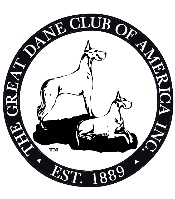 GDCA TOP 20 Score SheetArmband #: _________           		 First Impression Score (1-25):  _________(First Impression score is based on your viewing the dog without examination and this score is used only in the event of a tie)Judging and awarding points are based on individual examination in accordance with the AKC Standard. Points awarded must be whole numbers. Any corrections on the score sheet must be initialed by the judge before the scoresheet will be accepted.Maximum Points			Points AwardedGeneral Appearance:		(Correct proportions, outline, staturewith regal elegance and substance)			25				_________________________Head:(Muzzle, Skull, Proportion, Stop, Lip, EyeColor and Shape, Nose, Ears, and Bite)			15				_________________________Body:(Neck and flow into shoulders, Topline,Croup, Chest, Rib, Loin, Tailset/Carriage,Squareness)					15				_________________________Forequarters/Hindquarters:(Angulation Front & Rear, Upper Arm,Layback, True Front & Rear Standing, Feet, Stifles)					15				____________________Gait:(Front & Rear, Side Gait Reach and Drive)		15				____________________Type & Temperament:(Balanced combination of Head, Body Movement with Precision and Grace, Spirited, Courageous and Never Timid)		15				__________________________POSSIBLE POINTS:				100				____________________ (tabulator only)Judge :  (circle one)Breeder   Handler   Multi Breed		               Judge’s Signature:	____________________